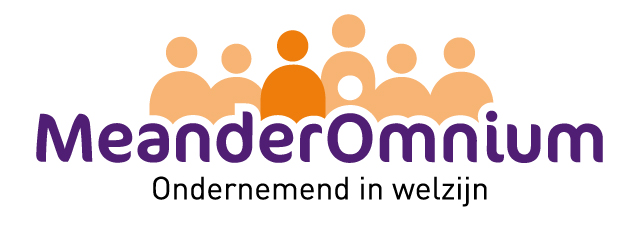 Inschrijfformulier voorscholen MeanderOmnium Hartelijk dank voor uw inschrijving voor één van onze voorscholen. PeuteropvangWij vragen u dit inschrijfformulier volledig in te vullen en op te sturen naar Administratie voorscholen MeanderOmniumLaan van Vollenhove 1014, 3706 AH Zeist Of mailen naar voorscholen@meanderomnium.nl. U krijgt een ontvangstbevestiging van inschrijven. Daaropvolgend ontvangt u een plaatsingsovereenkomst. Mocht u daar vragen over hebben, dan kunt u contact opnemen met de Administratie van de peuteropvang (030-2677783 of 06-17119933). Bij het verwerken van uw gegevens houden wij ons aan de Wet Bescherming Persoonsgegevens. Wij werken samen met de gemeente Zeist en de GGD en ondersteunen het VVE-convenant. Middels dit formulier machtigt u MeanderOmnium om eenmalig €5,- inschrijfgeld te incasseren en, na plaatsing, de maandelijkse factuur.Heeft u recht op Kinderopvangtoeslag?		 ja 		 nee		 onbekendHeeft uw kind een VVE-indicatie (zo ja, wilt u deze indicatie meesturen bij u inschrijfformulier)?  ja 	 nee		Welke voorschool heeft uw voorkeur? Kruis hierbij uw eerste en tweede voorkeur aan. 1e 	2e  ’t Noorderpunt (groepen Ienie Mienie en Kameleon)1e 	2e  De Koppeling (groep Stampertjes)1e 	2e  De Koppeling (groep Al Amana)
1e 	2e  Op Dreef1e 	2e  De ZwaluwWelke combinatie van dagdelen heeft uw voorkeur bij het Noorderpunt of de Koppeling?indien uw kind een VVE-indicatie heeft, kunt u kiezen uit één van de 2 combinaties van dagdelenindien uw kind geen VVE-indicatie heeft, dient u 2 dagdelen te kiezen uit combinatie 1 of 2 (graag uw voorkeur omcirkelen of haal 2 kruisjes weg in 1 combinatie).U wordt verzocht uw kind te brengen en te halen tijdens onderstaande tijden.ochtend: brengen tussen 8.30 – 8.45 uur en halen tussen 12.15 - 12.30 uur.middag: brengen tussen 13.00 - 13.15 uur en halen tussen 16.45 - 17.00 uur.‘t Noorderpunt + De Koppeling Combinatie 1 ’t Noorderpunt + De Koppeling Combinatie 2 Bij Op Dreef wordt u verzocht uw kind te brengen tussen 8.20 – 8.30 uur en te halen tussen 13.40 – 13.50 uur. Heeft uw kind een VVE-indicatie dan kiest u 3 dagen; Heeft uw kind geen VVE-indicatie dan dient u 2 dagen te kiezen.	Op DreefBij De Zwaluw wordt u verzocht uw kind te brengen tussen 8.30 – 8.45 uur en te halen tussen 12.15 – 12.30 uur. Heeft uw kind een VVE-indicatie dan komt hij/zij alle 4 de ochtenden. Heeft uw kind geen VVE-indicatie dan kiest u 2 ochtenden.	De Zwaluw				Gegevens ouders/verzorgers Gegevens ouders/verzorgers  tweeoudergezin                      co-ouderschap                       eenoudergezin tweeoudergezin                      co-ouderschap                       eenoudergezinOuder/verzorger 1 (tevens contactpersoon) moeder  vader    anders, namelijk                                                                Naam:      Adres:         Postcode en woonplaats:                Geboortedatum:      Telefoon thuis:                              Mobiel:       Noodnummer:       E-mailadres:            Geboorteland:          Burgerservicenummer:            Ouder/verzorger 2 moeder      vader      anders, namelijk      Naam:      Adres:         Postcode en woonplaats:                Geboortedatum:      Telefoon thuis:                             Mobiel:       Noodnummer:       E-mailadres:            Geboorteland:          Burgerservicenummer:            Uw bankrekeningnummer (IBAN = 18 tekens):        Naam rekeninghouder:      Uw bankrekeningnummer (IBAN = 18 tekens):        Naam rekeninghouder:      Gegevens kindGegevens kindRoepnaam:      Achternaam:        jongen                                         meisjeGeboortedatum:            Naam huisarts: 
      Telefoonnummer huisarts: 
     Burgerservicenummer kind:Heeft uw kind de reguliere inentingen (DKTP, BMR) gehad:  ja             neePlaatsing gewenst per:Bij welke basisschool heeft u uw kind ingeschreven?maandagdinsdagwoensdagdonderdagvrijdagochtendmiddagmaandagdinsdagwoensdagdonderdagvrijdagochtendmiddagmaandagdinsdagwoensdagdonderdagvrijdagmaandagdinsdagwoensdagdonderdagvrijdag